PROJETO DE LEI Nº         /2020A Excelentíssima SenhoraDalva BertoDD. Presidente da Câmara Municipal de Valinhos.                       	Prezada Presidente:	O Vereador MAURO DE SOUSA PENIDO, apresenta nos termos regimentais, o Projeto de Lei anexado, que denomina “RUA DOMINGOS CAMILLO LAZZARO”, área que consta nos registros da municipalidade atualmente como Rua 2 do Loteamento “Colline di Parma” – Bairro Capuava com início a Rua 3 do mesmo loteamento e término na Rua 5 do mesmo loteamento, na forma que especifica.JUSTIFICATIVA: 	Domingos Camillo Lazzaro, comerciante aposentado, era natural de São Paulo – Capital, nascido aos 28 de novembro de 1936, e filho de Domingos Lazzaro e Benedicta de Faria Lazzaro. 	Casado com a Senhora Miriam Januzzi Lazzaro, ao falecer em 27 de junho de 2007 aos 70 anos, deixou os filhos Kleber, Marcos Vinícius e Ricardo.	Domingos Camillo Lazzaro, estabelecido inicialmente como comerciante em São Paulo, Capital, apaixonou-se por nossa cidade de Valinhos, adquirindo uma gleba de terra no Bairro Capuava, formando um sítio para lazer com familiares e muitos amigos que aqui constituiu ao longo do tempo, posteriormente transformado em condomínio residencial. 	Desta forma, o cidadão, que recebe aqui nossa atenção e respeito, e fazendo parte da história de Valinhos através de seu trabalho e dedicação à nossa terra, onde aqui esteve com sua família e aqui viveu, é merecedor de justa e legítima homenagem com a denominação de rua em local destacado de nossa Valinhos, de forma a imortalizar o seu nome junto à comunidade valinhense, com toda consideração e respeito que merece para sempre.                                            Valinhos, 28 de Julho de 2019.                                          Mauro de Sousa Penido                                          VereadorAnexos:Certidão de Óbito do homenageadoLocalização com croqui – S.P.M.AProjeto de LeiPROJETO DE LEI N°           /2017Denomina “Rua Domingos Camillo Lazzaro”” área que consta nos registros da municipalidade atualmente como Rua 2 do Loteamento “Colline di Parma” – Bairro Capuava com início a Rua 3 do mesmo loteamento e término na Rua 5 do mesmo loteamento, na forma que especifica.ORESTES PREVITALE JUNIOR, Prefeito do Município de Valinhos, no uso de suas atribuições que lhe são conferidas por Lei,FAZ SABER, que a Câmara Municipal aprovou e ele sanciona e promulga a seguinte Lei: 		Art. 1º - Denomina “Rua Domingos Camillo Lazzaro””, área que consta nos registros da municipalidade atualmente como Rua 2 do Loteamento “Colline di Parma” – Bairro Capuava com início a Rua 3 do mesmo loteamento e término na Rua 5 do mesmo loteamento, na forma que especifica.Art. 2º Esta Lei entra em vigor na data de sua publicação, revogam-se as disposições em contrário.Prefeitura do Município de Valinhos,Aos                       Orestes Previtale Junior                        Prefeito Municipal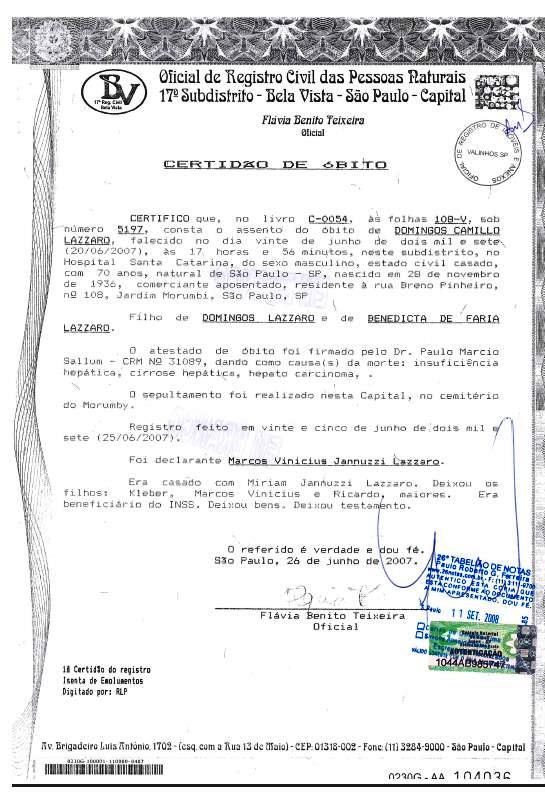 